MATHEMATIQUES (Mardi 26 mai)Calcul mental (à l’oral)Compter à rebours à partir de 201Donne les moitiés de : 10 / 30 / 50 / 80 / 90NumérationDonne le nombre de dizaines de : 178 / 480 /704Décompose les nombres en centaines, dizaines et unités : 346 / 204 / 188Calcul (dans le cahier)Calcule : 76-72 / 87–84/ 64-61 / 57-53 / 45-41Pour t’aider utilise la droite graduéeExemple : 97-93 = 4 	Exercices1) Voici le tableau du nombre des enfants inscrits aux activités:- Entoure en bleu l’activité qui reçoit 9 enfants le jeudi.- Entoure en vert le nombre d’enfants qui font « Arts » le vendredi.2) Combien y-a-t-il de cubes ?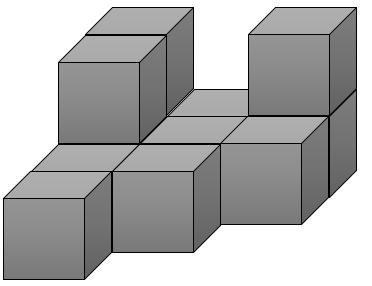 3) Utilise une droite graduée pour calculer les écarts suivants :Ecart entre 78 et 101 : …Ecart entre 199 et 217 : …Ecart entre 745 et 813 : …Ecart entre 1293 et 1421 : …Ecart entre 4281 et 4307 : …Mini-fichier Pyramides : faire 1 ou 2 exercicesLundiMardiJeudiVendrediPoterie4040Jeux71250Musique43915Arts6045